График выполнения СРССРС №1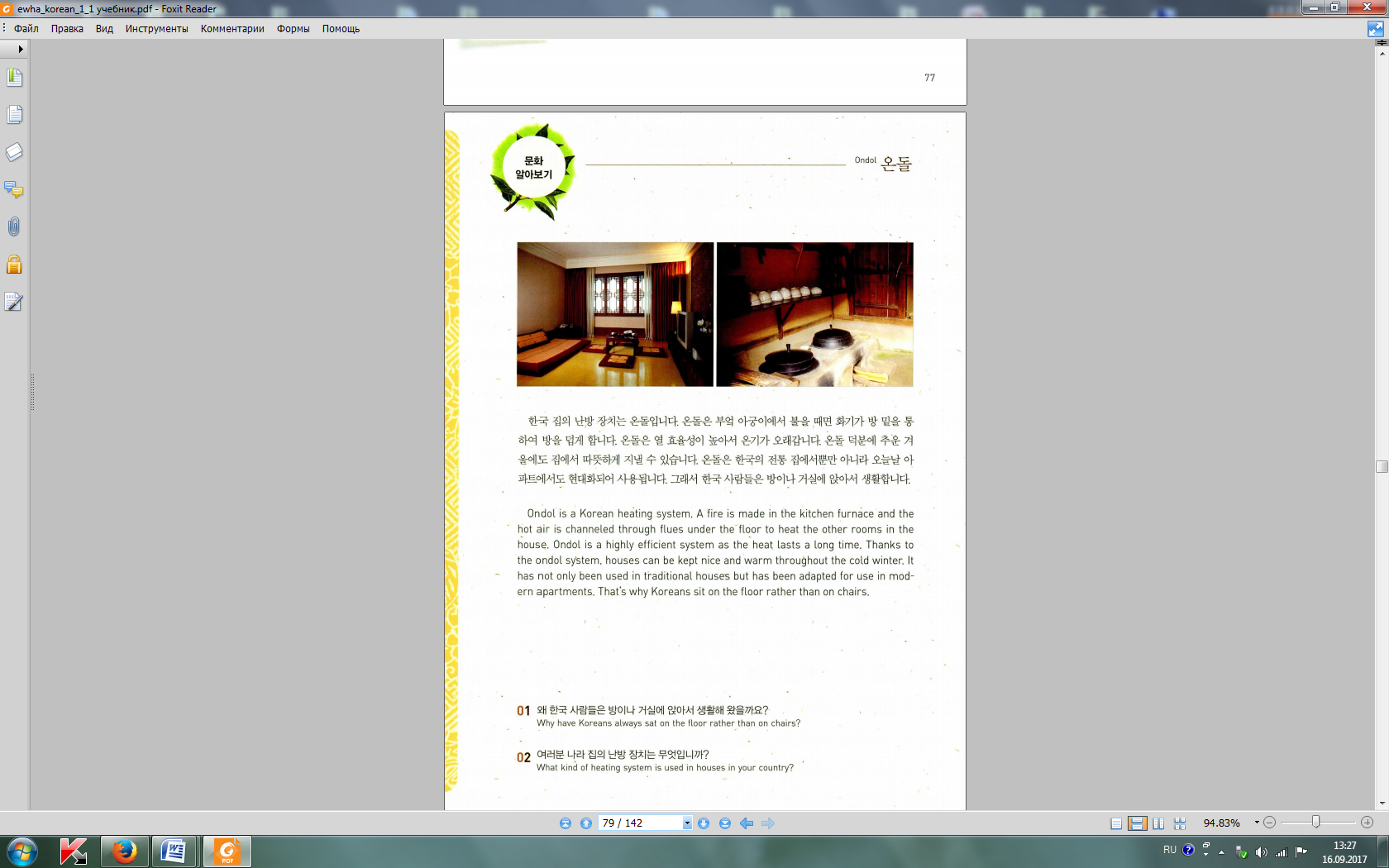 СРС №2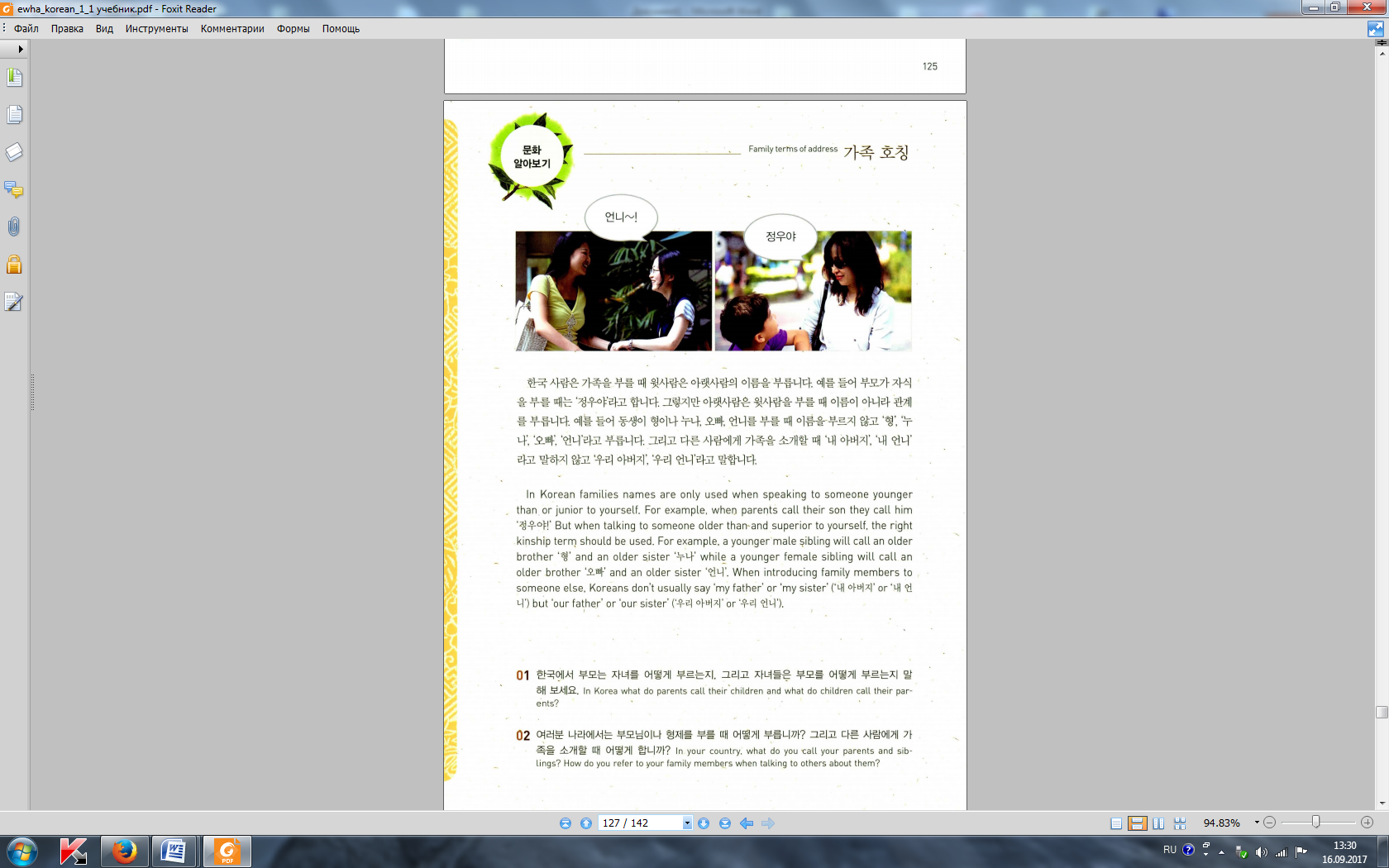 №Задания на СРС*Форма выполнения СРССроки сдачи СРС** (учебная неделя)1비만 : 문제 원인 및 해결 방안.  Подготовка текста для дискуссионного обсужденияУстная и письменная3 неделя2환경 오염 : 원인 및 해결 방안. Подготовка текста для дискуссионного обсуждения. Устная и письменная5 неделя3추천하고 싶은 여행지.  Подготовка текста для дискуссионного обсужденияУстная и письменная7 неделя4고령화 문제. Подготовка текста для дискуссионного обсужденияУстная и письменная8 неделя5원격 교육 장단점 Подготовка текста для дискуссионного обсужденияУстная и письменная10 неделя6로봇과 생활. Подготовка текста для дискуссионного обсужденияУстная и письменная12 неделя7채식주의 장단점.  Подготовка текста для дискуссионного обсужденияУстная и письменная14 неделя